DISCUSSION QUESTIONSSESSION 9: GEOLOGIC TIMEDistinguish between Relative and Absolute geologic datingExplain the principles of Original horizontalitySuperposition (oldest on bottom, youngest on top)Cross-cutting relationshipsStrata younger than faults that displace themDikes, sills, laccoliths, stocks, batholiths all younger than rocks then invadePrinciple of InclusionsCompare and contrast: Catastrophism and UniformitarianismWho was Archbishop Ussher?  What effect did he have in thinking about the age of the earth and processes that formed it?Who James Hutton?  What was his contribution to the science of Geology?Which is older? Granite or Sandstone?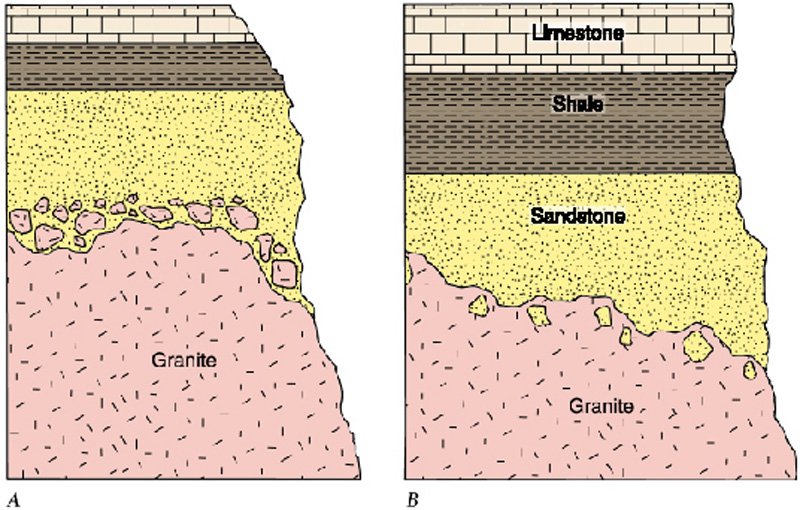 Distinguish between disconformity, angular unconformity, and nonconformityWhat is required to make a fossil?Who was William Smith?  What was his contribution to Geology?Explain the following radiometric dating methods: What is the half life of each radioactive isotope?U238-Pb206U235-Pb207Th232-Pb 208Rb87-St87K40-Ar40Sm147-Nd143The earth’s oldest rocks are in South Africa (3.2 billion), Northern Canada (4.0 billion). Earth formed 4.55 billion years ago.What fossils are found in the Cenozoic Era, Mesozoic Era and Paleozoic Era?What is the name of the geologic stratigraphic units for the Age of Reptiles?What is the name of the geologic stratigraphic units for Amphibians?What is the name of the geologic stratigraphic units for Age of FishesWhat is the name of the geologic stratigraphic units for Invertebrates?